SURAT PERNYATAANYang bertanda tangan di bawah ini, menyatakan bahwa artikel dengan judul Merupakan hasil karya dari penulis yang namanya tercantum.Merupakan karya asli, bukan merupakan hasil plagiasi.Belum pernah dan tidak akan diterbitkan di tempat lain, serta tidak sedang dalam proses review oleh jurnal lain.Apabila terdapat kesalahan atau ketidakakuratan data, tidak akan meminta pertanggungjawaban dari redaksi. Demikian surat pernyataan ini dibuat dengan sebenar-benarnya. Bila dikemudian hari ditemukan bahwa pernyataan ini tidak benar, saya bersedia menerima segala resiko muncul dan sanksi yang ditetapkan oleh Dewan Redaksi Dialektika Informatika (DETIKA)	Kudus, 5 November 2020	Yang membuat pernyataan, 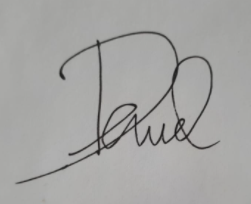 	Dewa Caniaghi